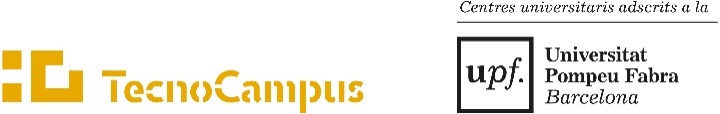        Indica los estudios matriculados:SOLICITUD DE ANULACIÓN DE LA MATRÍCULAEMPRESA                             EMPRESA                              TECNOLOGIA e INDUSTRIAS CULTURALES                       TECNOLOGIA e INDUSTRIAS CULTURALES                      SALUD SALUD AdE y GI                                                                                                                                                                                                                                                                                                                                                                                                                                                                                                                                                                                            Ing. ElectrónicaCAFETurismoIng. MecánicaEnfermeríaDoble Turismo/AdE Ing. Organización IndustrialFisioterapiaMarketingIng. Informática                                                                                                                                                                                                                                                                                                                                                                                                                                                                                                                       Doble Fisioterapia/CAFE                                                                                                                                                                                                                                                                                                                                                                                                                                                                                             Doble AdE/MarketingAudiovisuales                                                                                                                                                                                                                                                                                                                                                                                                                                                                                                                 NutriciónAdE y GI - Docencia en inglés                                                                                                                                                                                                                                                                                                                                                                                                                                                                                                                                                                                            Videojuegos                                                                                                                                                                                                                                                                                                                                                                                                                                                                                                                                       LogísticaDoble Informática/Videojuegos                                                                                                                                                                                                                                                                                                                                                                                                                                                                                                                                  Doble Turismo/MarketingNombre y apellidos:      Nombre y apellidos:      DNI:      Teléfono:           Correo electrónico:      Correo electrónico:      Solicito la anulación de la matrícula del curso académico ................  por los siguientes motivos: Reasignación de la plaza por la Oficina de Preinscripció Universitària (sólo estudiantes de nuevo acceso) Otros: indique motivos      En el caso de que el motivo de la anulación de la matrícula haya sido la reasignación de la plaza, es necesario que indique:En el caso de que el motivo de la anulación de la matrícula haya sido la reasignación de la plaza, es necesario que indique:En el caso de que el motivo de la anulación de la matrícula haya sido la reasignación de la plaza, es necesario que indique:Estudios donde ha sido reasignado/aCentroUniversidadEstoy informado de la siguiente política del centro de anulación de la matrícula: El plazo para la presentación de anulación de matrícula finaliza el día 30 de novembre, de acuerdo con la normativa acadèmica de los estudios universitarios de grado aprovada por el Consejo de Gobierno de la Universidad.Si el estudiante sol·licita la anulación de matrícula antes de iniciar el curso comportará el pago de las tasas de secretaría.Si el estudiante sol·licita la anulación de matrícula una vez iniciado el curso comportará el pago de 600 € más la tasas de secretaría. Si el estudiante ha abonado un importe superior le serà devuelta la cantidad que exceda de este importe.Protección de datosResponsable del Tratamiento: FUNDACIÓ TECNOCAMPUS MATARÓ-MARESME, con NIF G62034111 y domicilio Avenida de Ernest Lluch, 32 - Torre TCM1 08302 Mataró (Barcelona), delegado de protección de datos rgpd@tecnocampus.cat; en conformidad con el Reglamento (UE) 2016/679, de 27 de abril de 2016, relativo a la protección de las personas físicas en cuanto al tratamiento de datos personales y a la libre circulación de estos datos, así como la Ley Orgánica 3/2018, del 5 de diciembre, de Protección de Datos Personales y Garantía de Derechos Digitales (LOPDGDD), en calidad de Responsable del Tratamiento de los datos personales proporcionados en este formulario informa:Finalidad: Gestionar la solicitud de anulación de la matrícula. Legitimación: La base que legitima el tratamiento de los datos de carácter personal es el consentimiento que otorga el interesado por medio del presente documento, en virtud del artículo 6.1.c) del RGPD. Conservación: Los datos no se conservarán más tiempo del necesario para las cuales han sido pedidas, excepto que haya una obligación legal. Destinatarios : No se cederán los datos a otros terceros, excepto por obligación legal o con el consentimiento expreso del interesado. Derechos: El estudiante podrá ejercer sus derechos de acceso, rectificación y supresión (Derecho en el olvido), limitación de los datos, portabilidad de los datos y oposición, enviando una carta dirigida, acompañada de una fotocopia del DNI del titular de los datos, a la Secretaría General de la Fundación Tecnocampus Mataró-Maresme (Avenida de Ernest Lluch, 32. 08302 Mataró) o al correo electrónico rgpd@tecnocampus.cat, así como presentar una reclamación ante la Autoritat Catalana de Protecció de Dades. FUNDACIÓ TECNOCAMPUS MATARÓ- MARESME lo informa que cumple con todos los requisitos establecidos por la normativa de protección de datos y con todas las medidas técnicas y organizativas necesarias para garantizar la seguridad de los datos de carácter personal.Documentación que se adjunta: Comprobante del pago (obligatorio) Fotocopia D.N.I. (obligatoria) Domiciliación bancaria para proceder al reintegro del importe abonado, en su casoEn el caso de reasignación de plaza en otra universidad: Carta de Reasignación por la Oficina de Preinscripció Universitària